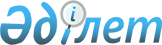 Об утверждении Положения государственного учреждения "Отдел внутренней политики, культуры и развития языков города Каражал"
					
			Утративший силу
			
			
		
					Постановление акимата города Каражал Карагандинской области от 12 марта 2015 года № 31. Зарегистрировано Департаментом юстиции Карагандинской области 2 апреля 2015 года № 3102. Утратило силу постановлением акимата города Каражал Карагандинской области от 13 июня 2018 года № 56
      Сноска. Утратило силу постановлением акимата города Каражал Карагандинской области от 13.06.2018 № 56 (вводится в действие со дня первого официального опубликования).

      Примечание РЦПИ:

      В тексте документа сохранена пунктуация и орфография оригинала.
      В соответствии с  Законом Республики Казахстан от 23 января 2001 года "О местном государственном управлении и самоуправлении в Республике Казахстан", руководствуясь  Указом Президента Республики Казахстан от 29 октября 2012 года № 410 "Об утверждении Типового положения государственного органа Республики Казахстан", акимат города Каражал ПОСТАНОВЛЯЕТ:
      1. Утвердить прилагаемое  Положение о государственном учреждении "Отдел внутренней политики, культуры и развития языков города Каражал".
      2. Государственному учреждению "Отдел внутренней политики, культуры и развития языков города Каражал" принять необходимые меры, вытекающие из настоящего постановления, в соответствии с действующим законодательством.
      3. Контроль за исполнением настоящего постановления возложить на исполняющую обязанности заместителя акима города Каражал М. Мукашеву.
      4. Настоящее постановление вводится в действие после его первого официального опубликования. Положение государственного учреждения "Отдел внутренней политики, культуры и развития языков города Каражал"
1. Общие положения
      1. Государственное учреждение "Отдел внутренней политики, культуры и развития языков города Каражал" является государственным органом Республики Казахстан, осуществляющим руководство в сферах внутренней политики, культуры и развития языков. 
      2. Государственное учреждение "Отдел внутренней политики, культуры и развития языков города Каражал" осуществляет свою деятельность в соответствии с  Конституцией и законами Республики Казахстан, актами Президента и Правительства Республики Казахстан, иными нормативными правовыми актами, а также настоящим Положением.
      3. Государственное учреждение "Отдел внутренней политики, культуры и развития языков города Каражал" является юридическим лицом в организацонно-правовой форме государственного учреждения, имеет печати и штампы со своим наименованием на государственном языке, бланки установленного образца, в соответствии с законодательством Республики Казахстан счета в органах казначейства.
      4. Государственное учреждение "Отдел внутренней политики, культуры и развития языков города Каражал" вступает в гражданско-правовые отношения от собственного имени.
      5. Государственное учреждение "Отдел внутренней политики, культуры и развития языков города Каражал" имеет право выступать стороной гражданско-правовых отношений от имени государства, если оно уполномочено на это в соответствии с законодательством.
      6. Государственное учреждение "Отдел внутренней политики, культуры и развития языков города Каражал" по вопросам своей компетенции в установленном законодательством порядке принимает решения, оформляемые приказами руководителя государственного учреждения "Отдел внутренней политики, культуры и развития языков города Каражал" и другими актами, предусмотренными законодательством Республики Казахстан.
      7. Структура и лимит штатной численности государственного учреждения "Отдел внутренней политики, культуры и развития языков города Каражал" утверждаются в соответствии с действующим законодательством.
      8. Местонахождение юридического лица: Республика Казахстан, Карагандинская область, 100700, город Каражал, улица Абая, дом 10.
      9. Полное наименование государственного органа:
      на государственном языке – "Қаражал қаласының ішкі саясат, мәдениет және тілдерді дамыту бөлімі" мемлекеттік мекемесі;
      на русском языке - Государственное учреждение "Отдел внутренней политики, культуры и развития языков города Каражал".
      10. Настоящее Положение является учредительным документом государственного учреждения "Отдел внутренней политики, культуры и развития языков города Каражал".
      11. Финансирование деятельности государcтвенного учреждения "Отдел внутренней политики, культуры и развития языков города Каражал" осуществляется из местного бюджета.
      12. Государственному учреждению "Отдел внутренней политики, культуры и развития языков города Каражал" запрещается вступать в договорные отношения с субъектами предпринимательства на предмет выполнения обязанностей, являющихся функциями государственного учреждения "Отдел внутренней политики, культуры и развития языков города Каражал". 
      Если государственному учреждению "Отдел внутренней политики, культуры и развития языков города Каражал" законодательными актами предоставлено право осуществлять приносящую доходы деятельность, то доходы, полученные от такой деятельности, направляются в доход республиканского бюджета. 2. Миссия, основные задачи, функции, права и обязанности государственного органа
      13. Миссия государственного учреждения "Отдел внутренней политики, культуры и развития языков города Каражал": 
      решение вопросов благоустройства и внешнего оформления общественных мест;
      эффективная реализация государственной политики, направленной на укрепление общественно-политической стабильности в области межэтнического и межконфессионального согласия; 
      формирование социального оптимизма жителей города Каражал, а также поддержку и развитие институтов гражданского общества;
      повышение конкурентоспособности информационного пространства;
      внесение предложения об объявлении охраняемыми памятниками природы, истории и культуры находящиеся на территории города природные и иные объекты, представляющие экологическую, историческую, культурную или научную ценность;
      предоставление качественных и доступных услуг в области культуры, способствующих формированию современной культурной среды и социального оптимизма граждан, населяющих город;
      реализация системы развития языков, направленной на распространение и применение принципа триединства языков и развития языков народов, проживающих на территории города, с приоритетным развитием государственного языка.
      14. Задачи:
      реализация государственной политики по обеспечению общественно-политической стабильности, демократизации общественных процессов и консолидации общества, воспитанию гражданского патриотизма;
      разъяснение и пропаганда основных приоритетов Стратегии развития Казахстана, организация информационной поддержки программ развития города городскими средствами массовой информации;
      расширение участия институтов гражданского общества в реализации Стратегии развития страны;
      осуществление мониторинга деятельности городских средств массовой информации;
      координация и идеологическое обеспечение наружного оформления города;
      реализация государственной политики в области культуры;
      создание условий для развития музыкального, хореографического, театрального, изобразительного и других видов искусств;
      организация культурно-массовых мероприятий.
      15. Функции:
      координация деятельности местных государственных органов в сфере внутренней политики, участие в разработке и реализации концепций, программ, определяющих государственную политику в межэтнической и межконфесиональной сфере;
      организация работы по обеспечению внутриполитической стабильности, консолидации общества, пропаганде и воспитанию казахстанского патриотизма, проведения городских общественно-политических мероприятий с участием представителей институтов гражданского общества;
      всестороннее и объективное изучение, обобщение и анализ происходящих в городе общественно-политических процессов и тенденций их развития;
      работа с политическими партиями, движениями и общественными объединениями по соблюдению конституционных принципов и законодательства Республики Казахстан;
      пропаганда государственных символов и осуществление мониторинга их использования на территории города в соответствии с законодательством Республики Казахстан; 
      реализация государственной молодежной политики в соответствии с долгосрочными приоритетами развития страны;
      координация информационно-пропагандистской работы местных исполнительных органов, проведение информационно-разъяснительной работы по основным направлениям государственной политики через региональные средства массовой информации;
      координация деятельности региональных средств массовой информации по выполнению государственного заказа; 
      осуществление взаимосвязи с политическими партиями, общественными и религиозными объединениями, профессиональными союзами по вопросам реализации единой государственной внутренней политики; 
      координация и идеологическое обеспечение наружного оформления города; 
      разработка и обеспечение осуществления плана мероприятий по реализации на территории города государственной программы функционирования и развития языков; 
      проведение мероприятий городского уровня, направленные на развитие государственного и других языков; 
      внесение в местный исполнительный орган предложений о создании государственных организаций культуры города в сфере театрального, музыкального и киноискусства, библиотечного и музейного дела, культурно-досуговой работы, а так же осуществление поддержки и координации их деятельности; 
      организация работы по учету, охране использованию памятников истории, материальной и духовной культуры местного значения;
      осуществление проведения аттестации работников организаций культуры города; 
      внесение предложений по строительству, реконструкции и ремонту обьектов культурного назначения города.
      16. Права и обязанности:
      запрашивать в установленном порядке от государственных органов и должностных лиц, иных организаций и граждан информацию, необходимую для выполнения своих функций, привлекать работников государственных органов и иных организаций к участию в подготовке вопросов, относящихся к компетенции государственного учреждения, создавать временные рабочие группы для выработки соответствующих предложений;
      вносить предложения акиму по совершенствованию организации деятельности государственных органов в сфере внутренней политики;
      давать поручения, относящиеся к сфере деятельности государственного учреждения, соответствующим государственным органам и должностным лицам, контролировать их исполнение, а также участвовать в мероприятиях, проводимых центральными и местными исполнительными органами;
      осуществлять финансирование бюджетных программ;
      оказывать организационно-методическую, информационную и иную помощь должностным лицам государственных органов, в ведении которых находятся вопросы сферы внутренней политики, соблюдения прав человека и иные вопросы, входящие в компетенцию государственного учреждения;
      запрашивать и получать в установленном порядке от государственных органов, организаций, их должностных лиц необходимую информацию и материалы; 
      осуществлять иные права, предусмотренные действующими законами. 3. Организация деятельности государственного органа
      17. Руководство государственным учреждением "Отдел внутренней политики, культуры и развития языков города Каражал" осуществляется первым руководителем, который несет персональную ответственность за выполнение возложенных на государственное учреждение "Отдел внутренней политики, культуры и развития языков города Каражал" задач и осуществление им своих функций. 
      18. Первый руководитель государственного учреждения "Отдел внутренней политики, культуры и развития языков города Каражал" назначается на должность и освобождается от должности акимом города Каражал.
      19. Полномочия первого руководителя государственного учреждения "Отдел внутренней политики, культуры и развития языков города Каражал": 
      в соответствии с законодательством порядке назначает на должности и освобождает от должностей сотрудников государственного учреждения "Отдел внутренней политики, культуры и развития языков города Каражал";
      в установленном порядке законодательства налагает дисциплинарные взыскания и применяет меры по поощрению сотрудников государственного учреждения "Отдел внутренней политики, культуры и развития языков города Каражал", решает вопросы трудовых отношений;
      подписывает приказы; 
      представляет государственное учреждение "Отдел внутренней политики, культуры и развития языков города Каражал" во всех государственных органах и иных организациях; 
      выдает доверенности на право представления государственного учреждения "Отдел внутренней политики, культуры и развития языков города Каражал" в отношениях с третьими лицами, не связанные с исполнением государственных функций; 
      обязан принимать меры, направленные на противодействие коррупции и несет персональную ответственность за непринятие антикоррупционных мер; 
      осуществляет личный прием граждан. 
      Исполнение полномочий первого руководителя государственного учреждения "Отдел внутренней политики, культуры и развития языков города Каражал" в период его отсутствия осуществляется лицом, его замещающим в соответствии с действующим законодательством. 4. Имущество государственного органа
      20. Государственное учреждение "Отдел внутренней политики, культуры и развития языков города Каражал" может иметь на праве оперативного управления обособленное имущество в случаях, предусмотренных законодательством. 
      Имущество государственного учреждения "Отдел внутренней политики, культуры и развития языков города Каражал" формируется за счет имущества, переданного ему собственником, а также имущества (включая денежные доходы), приобретенного в результате собственной деятельности и иных источников, не запрещенных законодательством Республики Казахстан.
      21. Имушество, закрепленное за государственным учреждением "Отдел внутренней политики, культуры и развития языков города Каражал", относится к коммунальной собственности. 
      22. Государственное учреждение "Отдел внутренней политики, культуры и развития языков города Каражал" не вправе самостоятельно отчуждать или иным способом распоряжаться закрепленным за ним имуществом и имуществом, приобретенным за счет средств, выданных ему по плану финансирования, если иное не установлено законодательством. 5. Реорганизация и упразднение государственного органа
      23. Реорганизация и упразднение государственного учреждения "Отдел внутренней политики, культуры и развития языков города Каражал" осуществляются в соответствии с законодательством Республики Казахстан.
					© 2012. РГП на ПХВ «Институт законодательства и правовой информации Республики Казахстан» Министерства юстиции Республики Казахстан
				
Аким города Каражал
К. Шорманбаев